Открытый Онлайн Турнир 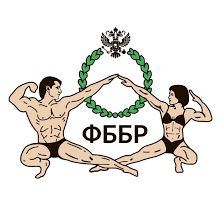 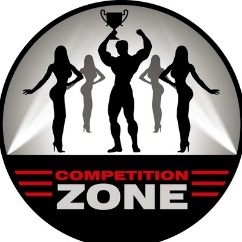 по Бодибилдингу и Фитнесу1. Обращаем Ваше внимание, что наш турнир не является спортивными соревнованиями, не внесен в Календарный план мероприятий ФББР, на нем не присваиваются спортивные звания и не производится отбор в сборные команды на различные соревнования.Данное мероприятие имеет статус Спортивного Конкурса.Целью проведения данного Турнира является популяризация здорового образа жизни через занятия фитнесом на территории Российской Федерации.2. Руководство проведением Турнира:Общее руководство подготовкой и проведением соревнований осуществляется техническим комитетом платформы CompetitionZone при содействии Федерации Бодибилдинга России.Непосредственное проведение турнира возлагается на Главную Судейскую Коллегию Турнира:1) Главный судья - Литвинов Владимир (Брянск), судья международной категории2) Центральный судья - Капустин Денис (Барнаул), судья международной категории3) Судья - комментатор - Назаренко Александр (СПб), судья международной категории4) Главный секретарь - Михайлова Наталья (СПб), судья всероссийской категории.3. Время и место проведения ТурнираТурнир проводится на платформе CompetitionZone. Ссылка на трансляцию Турнира будет находиться на сайте fbbr.org и CompetitionZone.ru.Сроки проведения: 16-23 апреля 2020г4. Заявки:Для всех участников обязательными условием является заполнение электронной заявки. Форма заявки опубликована на нашем сайте CompetitionZone.ru.День начала Регистрации участников - 20 марта 2020гДата окончания приема заявок - 3 апреля 2020г5. Условия участия:5.1. Оплата взноса участника турнира. Сумма взноса составляет 2000 рублей.5.2 Отправка фото и видео материалов, прописанных в Правилах CompetitionZone (см. Приложение 1).6. КатегорииТурнир проводится в следующих категориях:Фитнес-женщиныФитнес-мужчиныБодифитнес Фитнес-Бикини Фитнес-МодельВелнес-фитнесВуменс-Физик (классический бодибилдинг среди женщин)Бодибилдинг Классический бодибилдинг Классик физикМускуляр (атлетический бодибилдинг)Пляжный бодибилдинг.В случае большого количества участников в каждой из номинаций могут быть введены ростовые, весовые и возрастные категории, согласно правилам ФББР.В том случае, если категории будет заявлено менее 5 участников, категория отменяется и деньги за участие возвращаются участнику.7. Призовой фонд Турнира формируется из взносов участников.8. Награждение победителей.В каждой номинации Турнира учреждены денежные призы:1 место - 15 000 руб.2 место - 10 000 руб.3 место - 5 000 руб.Для категории Бодибилдинг учреждены денежные призы:1 место- 20 000 руб.2 место- 15 000 руб.3 место-10 000 руб.Общий призовой фонд 375 000 рублей.Призовой фонд формируется из взносов участников. За гарантированный призовой фонд отвечает команда платформы Competition Zone.Призовой фонд может быть увеличен при большом количестве участников. Также могут быть учреждены иные специальные призы, предоставленные партнерами Турнира.⠀⠀⠀⠀⠀⠀⠀⠀⠀⠀⠀⠀⠀⠀⠀⠀⠀⠀⠀⠀⠀⠀⠀⠀⠀⠀Приложение 1Правила фото и видеосъемки:1. При выполнении Съемки макияж, прическа и обычный загар приветствуется. Соревновательный грим ЗАПРЕЩЕН! 2. Каждый участник должен представить 2 или 3 видео ролика: А. Позирование. Фронтально, поворот направо, спиной, поворот направо, фронтально. В категориях бодибилдинг, классический бодибилдинг (мужчины и женщины - вуменс физик), классик физик, позирование в обязательных положениях для этих категорий. Каждый поворот через 10 сек. Выполнять строго по команде судьи из голосового сообщения для категории участника!Б. Презентация. Произвольное позирование на заднем и переднем плане длительностью до 30 сек (I-walking)В. Произвольные программы для категорий бодибилдинг, классический бодибилдинг (мужчины и женщины - вуменс физик), классик физик длительностью не более 1 мин на темном фоне по центру кадра на площади 1 кв. м3. Технические условия для записи видео: А. Видео должно быть отснято стационарной (неподвижной) камерой, располагающейся на уровне пупка участницы (одетой в туфли на каблуке), в категориях, где обувь не используется, камера также располагается на высоте пупка участника. В произвольной программе категорий фитнес камера расположена фронтально по центру зала. Спортсмен двигается так, чтобы постоянно находиться в обзоре камеры.Б. Фигура на видео должна находится строго по центру кадра и занимать не менее 85-90% от экрана по вертикали.В. Освещение должно быть ровным и освещать всю фигуру. Если не используется студийный свет, то лучшей альтернативой будет дневной свет, падающий сверху и сбоку. Теней на теле и лице быть не должно!Г. Видео должно быть снято на тёмном фоне с темным полом.4. Технические параметры видео: Разрешение Full HD 1080, 30 кадров/сек. Допускается снятие видео на телефон в горизонтальном положении. 6. Правила фотосъёмки.Фото во фронтальной позиции разрешение 1920х1080 пикселей, фигура по центру кадра.Для видеофайлов:Ролики должны быть заархивированы и выложены в доступ на файлообменник (желательно без пароля, если с паролем, не забудьте прислать пароль) Внимание участников, выступающих в категории Классик Физик! Если Вы не умеете делать позицию «вакуум», Вас переведут в категорию Бодибилдинг. Если Вы не уверены в правильности своего выполнения этой позы, заранее подготовьте видео позирования для категории Бодибилдинг.Санкции в отношении членов ФББР, принявших участие в турнирах альтернативных Федераций, распространяются на участников онлайн турнира.Голосовые команды судьи при участниках необходимо скачать на сайте CompetitionZone.ru